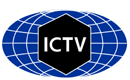 Part 1: TITLE, AUTHORS, APPROVALS, etcAuthor(s) and email address(es)Author(s) institutional address(es) (optional)Corresponding authorList the ICTV Study Group(s) that have seen this proposalICTV Study Group comments and response of proposerICTV Study Group votes on proposalAuthority to use the name of a living personSubmission datesICTV-EC comments and response of the proposerPart 2: NON-TAXONOMIC PROPOSALText of proposalPart 3: TAXONOMIC PROPOSALName of accompanying Excel moduleAbstractText of proposalSupporting evidence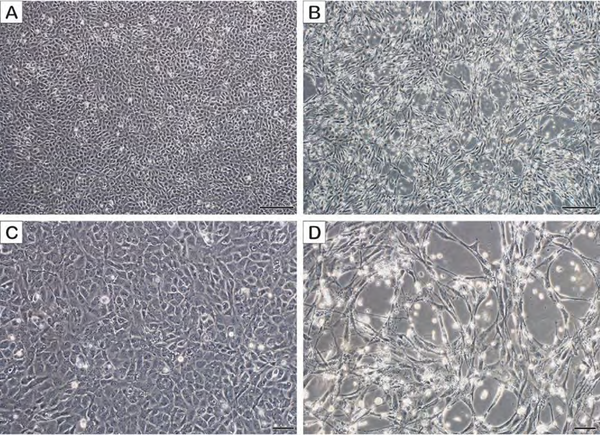 Figure 1. In vitro growth characteristics of TFV-1 in terrapene heart (TH-1) cells (viral passage 2). A) and C) uninfected TH-1 cells, 8 days post-inoculation (dpi). B) and D) appearance of plaques within the TH-1 monolayer 8 dpi. Affected cells appear refractile and either elongated and spindly or rounded. Scale bars in A and B = 200 μm, C and D = 50 μm [1].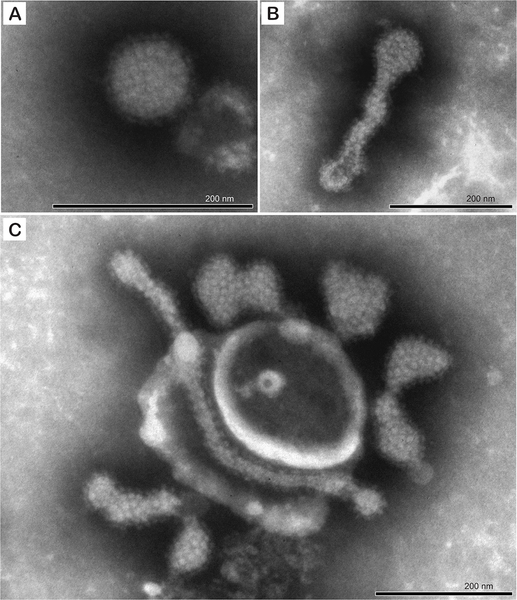 Figure 2. Negative stain electron photomicrograph illustrating the ultrastructural features of a TFV-1 spherical particle with prominent glycoprotein spikes [1].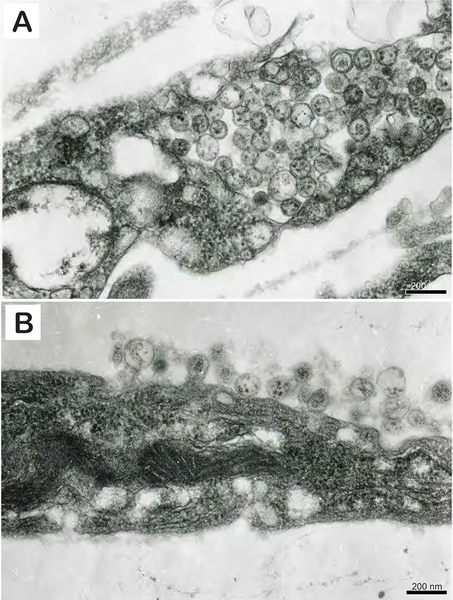 Figure 3. Thin section electron photomicrograph illustrating a cluster of round to oval TFV-1 particles present in a cytoplasmic vesicle of an infected terrapene heart (TH-1) cell [1].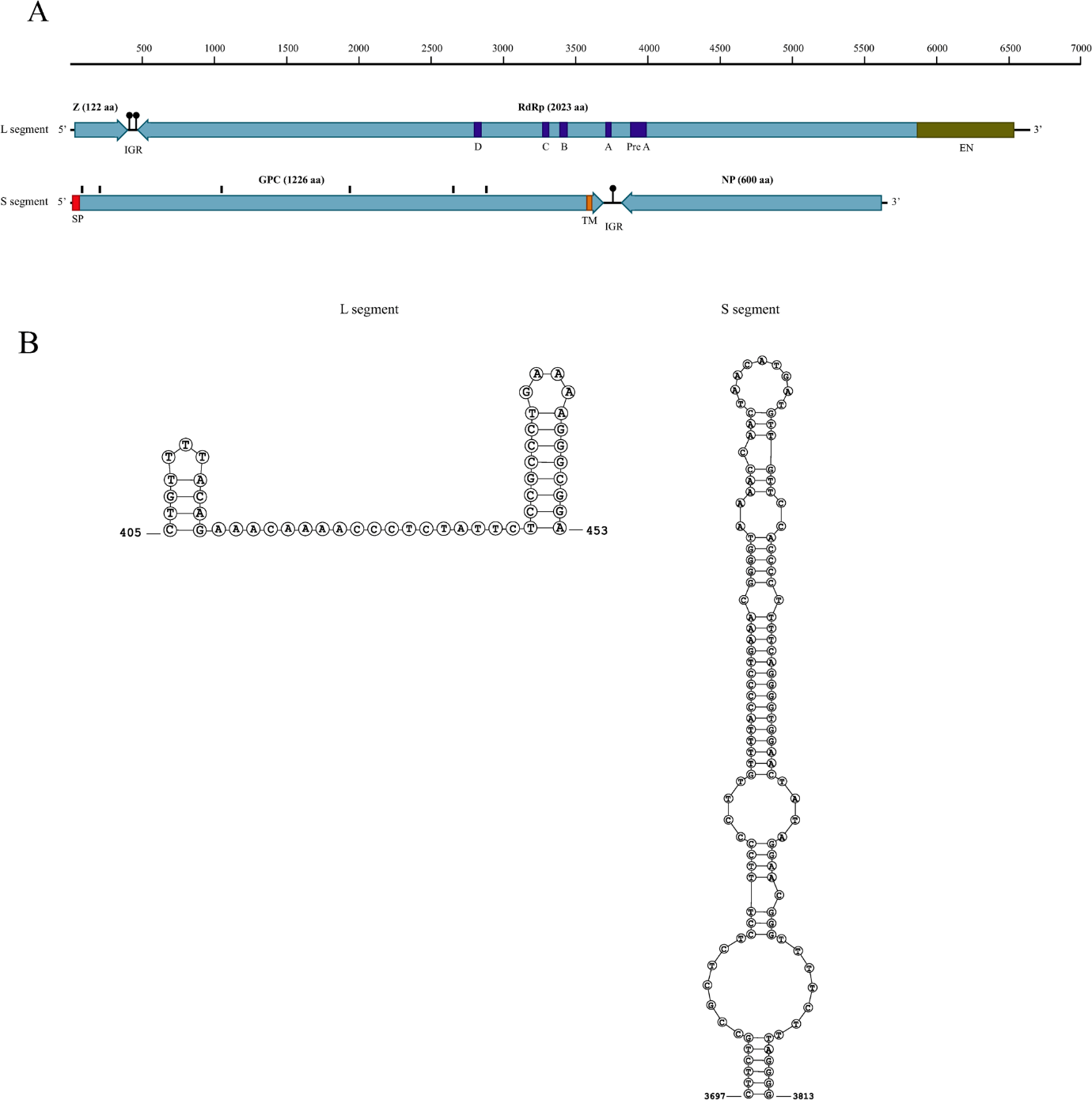 Figure 4. Schematic representation of the TFV-1 genome. Open reading frames (ORFs) are shown as light blue boxes, the endonuclease domain in the RNA-directed RNA polymerase is indicated by an olive-green box and the conserved motifs are indicated by dark blue boxes. The glycosylation sites in the glycoprotein precursor polyprotein are marked by black lines above the ORF, the signal peptide is indicated by a red box and the transmembrane domain is indicated by an orange box. Abbreviations: Z, zinc-finger protein; RdRP, RNA-directed RNA polymerase; GPC, glycoprotein precursor polyprotein; N, nucleoprotein; IGR, non-coding intergenic region; EN, endonuclease; Pre A, premotif A; A, motif A; B, motif B; C, motif C; D, motif D; SP, signal peptide; TM, transmembrane domain [1].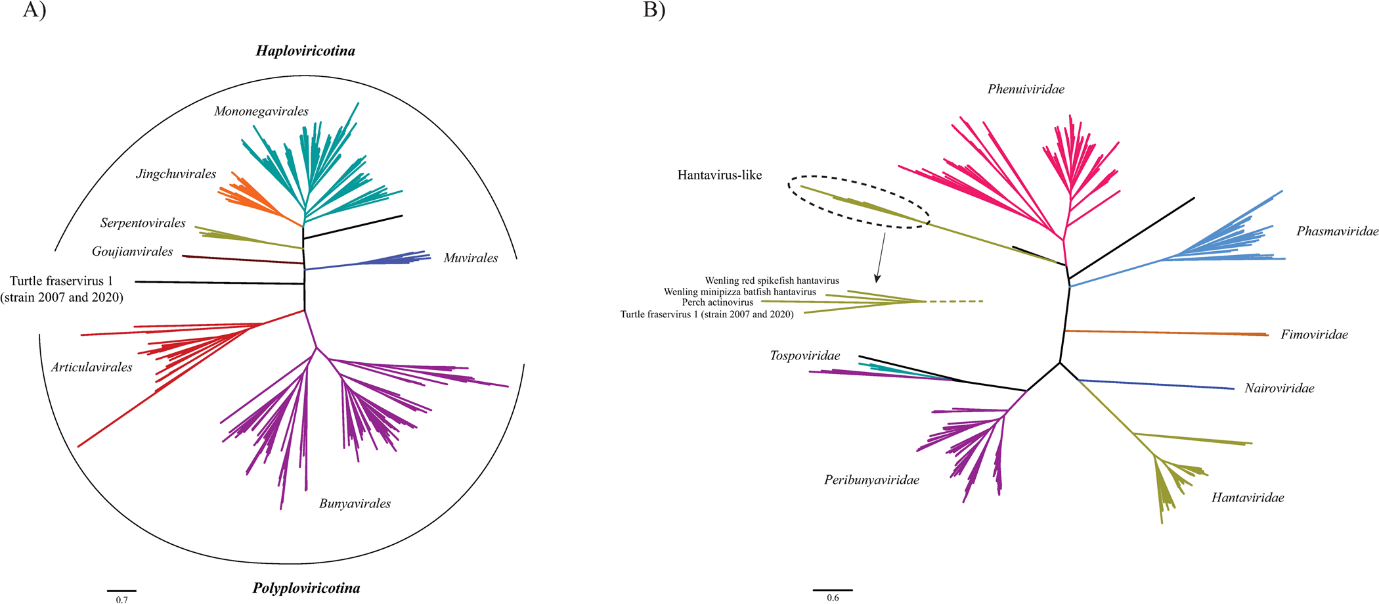 Figure 5. Phylogenies of the RdRP and GPC of TVF-1. A) Maximum likelihood tree (inferred with IQ-tree and the rtREV+F+R9 model) constructed from a collection of custom profiles for the RdRPs of all known negarnaviricots. Only the seven established order-rank clades are shown (lower taxa in each clade are collapsed). B) Maximum likelihood tree (inferred with IQ-tree and the WAG+F+R9 model) constructed from a collection of bunyaviral-like glycoproteins. Only the 7 family-rank clades of order Bunyavirales are shown (lower taxa in each clade are collapsed). Scale bars indicate average amino acid substitutions per site. Both trees are unrooted [1].References1.	Waltzek TB, Stacy BA, Ossiboff RJ, Stacy NI, Fraser WA, Yan A, Mohan S, Koonin EV, Wolf YI, Rodrigues TCS, Viadanna PHO, Subramaniam K, Popov VL, Guzman-Vargas V, Shender LA (2022) A novel group of negative-sense RNA viruses associated with epizootics in managed and free-ranging freshwater turtles in Florida, USA. PLoS Pathog 18:e1010258. PMID: 35275967. PMCID: PMC8916662. doi: 10.1371/journal.ppat.1010258.Code assigned:2022.010MShort title: New free-floating negarnaviricot family, genus, and speciesShort title: New free-floating negarnaviricot family, genus, and speciesShort title: New free-floating negarnaviricot family, genus, and speciesKuhn JH, Koonin E, Wolf Y, Rodrigues TCS, Waltzek TBkuhnjens@mail.nih.gov; koonin@ncbi.nlm.nih.gov; wolf@ncbi.nlm.nih.gov; thaiscarneiro_25@hotmail.com; tomwaltzek@gmail.com Waltzek TBICTV Negarnaviricota Study GroupApprovedStudy GroupNumber of membersNumber of membersNumber of membersStudy GroupVotes supportVotes againstNo voteICTV Negarnaviricota Study Group400Is any taxon name used here derived from that of a living person (Y/N)YTaxon namePerson from whom the name is derivedPermission attached (Y/N)FraservirusWilliam A. FraserYDate first submitted to SC ChairMay 27, 2022Date of this revision (if different to above)2022.010M.N.v1.Fraservirus_1nfam_1ngen_1nsp.xlsxWe propose classification of a novel virus, turtle fraservirus 1 (TFV-1). TFV-1 was isolated from diseased freshwater and softshell turtles in cell culture, its particles were characterized by electron microscopy, and its coding-complete genome sequence and genome organization was determined. Although superficially resembling the ambisense genome organization of arenavirids (Negarnaviricota: Polyploviricotina: Bunyavirales), phylogenetic analysis of TVF-1’s RNA-directed RNA polymerase (RdRP) demonstrates it to be highly diverged from the RdRPs of all classified negarnaviricots. In contrast, TVF-1’s glycoprotein precursor (GPC) is affiliated with those of actinoviruses (Negarnaviricota: Polyploviricotina: Bunyavirales: Hantaviridae). Consequently, TFV-1 can currently not be assigned to established negarnaviricot taxa and we propose it to represent a novel floating family, genus, and species in phylum Negarnaviricota.